ФЕДЕРАЦІЯ БАСКЕТБОЛУ УКРАЇНИ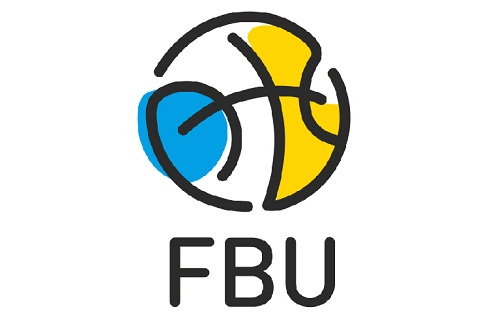 ПРОГРАМАOn-line курсів ФБУ для тренерів категорії «В»2020 рікФУНДАМЕНТАЛЬНА ПІДГОТОВКА  БАСКЕТБОЛІСТІВ НА БАЗОВИХ ЕТАПАХ БАГАТОРІЧНОГО ВДОСКОНАЛЕННЯДатаДатаЗаняттяЧасМісце проведення01.061. Організація, структура та зміст навчально-тренувального процесу на першому році занять міні-баскетболом (Мітова Олена Олександрівна – завідувач кафедри спортивних ігор ПДАФКС, к.фіз. вих., доцент)1. Організація, структура та зміст навчально-тренувального процесу на першому році занять міні-баскетболом (Мітова Олена Олександрівна – завідувач кафедри спортивних ігор ПДАФКС, к.фіз. вих., доцент)11.00 – 12.30On-line(YouTube)01.062. Техніко-тактична підготовка баскетболістів 9-10 років(Коломійченко Д.В. - головний тренер збірної команди України U 15)2. Техніко-тактична підготовка баскетболістів 9-10 років(Коломійченко Д.В. - головний тренер збірної команди України U 15)13.30 – 15.00On-line (YouTube) 